Southern Metropolitan Cross Country Course Map – Ballam Park 2011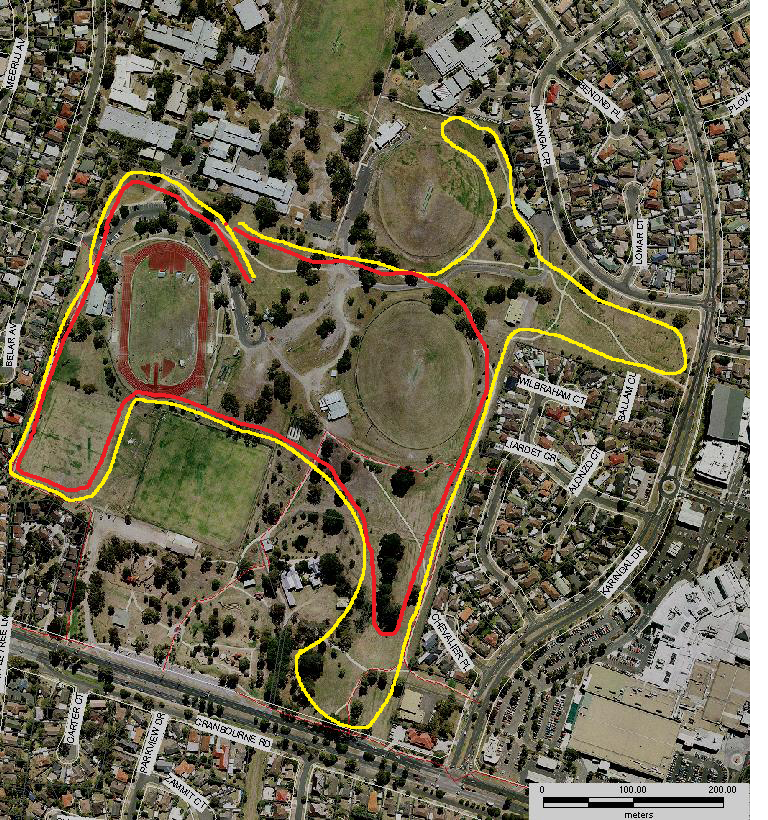 